6th Grade Math - Factors & MultiplesTar Heels Learning PlanMrs. B’s email: maryk.mcconnell@cms.gaggle.netMrs. B’s website: www.mathinbloom.weebly.com1. VocabularyIn your math notebook, start a new page and title it “Factors & Multiples”. Using a dictionary, a math textbook, or the internet, define and illustrate (this means draw a picture!) the following words in your notebook: Factor                 Multiple                Greatest Common Factor           Least Common Multiple 2. Factors & Multiples: Choose 1 of the Video Groups to Watch Below3. Required: Complete the Guided Notes on GCF and LCM detailing WHEN a problem requires you to find one or the other. Staple, glue, or paste the notes into your notebook. 4.  Practice & Application - Choose 3 of the 5 Activities Below.5. Get Creative: Choose 1 of the Options Below:Option 1 - Create a Show Me presentation, explaining and illustrating how to find the GCF and LCM of the numbers 14 and 35.  Option 2 - Create a “Show and Tell” Poster, with one side EXPLAINING how to find the GCF and LCM of the numbers 14 and 35. The other side will SHOW how to find the GCF and LCM of the numbers 14 and 25.6. Write About It: Choose One Writing Prompt Below7. Staple your work to this sheet and turn all items into the bin.8. . Complete the Factors, Primes, & Multiples Exit Ticket by following the instructions below: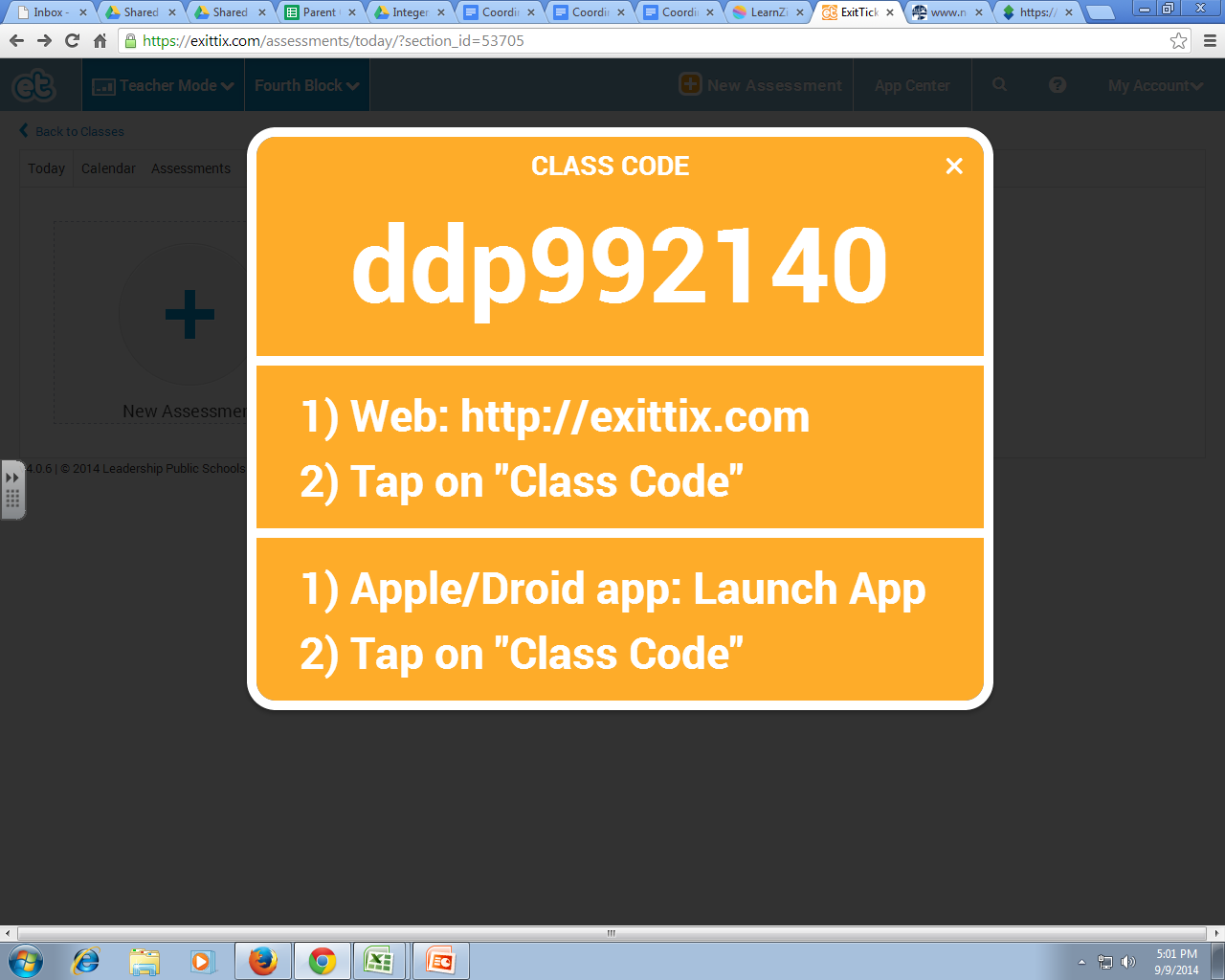 Block 1 Code: lqr613220Block 2 Code: dlz130503
Block 3 Code:dpe185815Block 4 Code: ddp992140Video Group #1Complete the Study Jams Activities on GCF and LCM (link on Mrs. B’s website). Take notes in your math notebook.Complete both “Test Yourself” Quizzes. Show your results to Mrs. B or take a picture to show Mrs. B for credit.Watch the mathtrain video on Mrs. B’s website and fill in the ladder method graphic organizer for your math notebook. Paste into math notebook.Video Group #2Watch the “GCF and LCM” Flocabulary rap (link on Mrs. B’s website). Watch the LearnZillion video on GCF and LCM on Mrs. B’s website. Take notes on the LearnZillion template provided by Mrs. B.Watch Mrs. B’s “Show Me” online at _______________ to learn the ladder method. Fill in the ladder method graphic organizer for your math notebook. Paste into your math notebook.Working independently or with a partner, read the instructions to, create, and play the “GCF/LCM Dominoes” Game. Be sure to cute out your dominoes and paste them to your playing board! Staple finished board to this sheet.REQUIRED: Working independently or with a partner, complete the “Riding Ferris Wheels” Investigation Sheet. Staple finished activity to this sheet.Working independently or with a partner, play the Factors & Multiples Jeopardy Game at mathplay.com (link on Mrs. B’s website). Work out the problems on a new sheet in your notebook. You must have work to show Mrs. B for credit.Working independently, play the “Fruit Splat - GCF” game at Sheppard Software (link on Mrs. B’s website). Working independently or with a partner, complete the GCF and LCM Classroom Scavenger Hunt. Staple your answers to this sheet when finished. In your math notebook, explain the difference between the greatest common factor (GCF) & least common multiple (LCM). Use the numbers 6 & 8 in your explanation. Write in complete sentences. 5 sentence minimum.Jayden is new to KMS and has missed our lesson on GCF and LCM. In your math notebook, write Jayden a letter explaining WHAT GCF and LCM are, HOW to find them, and WHY he might need to find them in real life. Write in complete sentences.